CONFÉRENCES MUTUALISÉES SUR LE DISTRICT 1.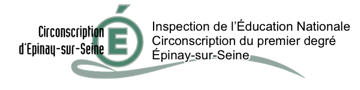 ACTIONS DE FORMATION DE PROXIMITÉ2018-2019CONFÉRENCES – Dispositif GAIA : 18D0930072NOM de l’école : EnseignantNiveau de classeChoix 1réf.Choix 2réf.Choix 3réf.